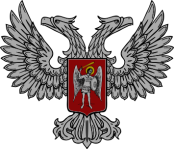 АДМИНИСТРАЦИЯ ГОРОДА ГОРЛОВКА РАСПОРЯЖЕНИЕ   главы администрации14  марта  2017 г.	                                                                 № 179-р                                     г. ГорловкаО размещении самостоятельныхструктурных подразделений в административном зданиипо ул. Бессонова, 28  На основании служебных записок управления труда и социальной защиты населения администрации Калининского района г. Горловка, отдела по делам семьи и детей администрации г. Горловка о размещении самостоятельных структурных подразделений в административном здании по ул. Бессонова, 28, руководствуясь пунктами 3.2.3,                            4.1 Положения об администрации города Горловка, утвержденного распоряжением главы администрации города Горловка от 13 февраля 2015 г. № 1-р	1. Разместить с 01.01.2017 г. в административном здании по ул. Бессонова, 28:  1.1. Управление труда и социальной защиты населения администрации Калининского района г. Горловка на I этаже - кабинеты № 119 – 124, на II этаже – кабинеты № 213 – 219, 223, 224, на IV этаже – кабинеты № 408, 415, 418 – 420, 422, на VI этаже – кабинеты № 607, 608, 613, 616 (архив), подвальные помещения № 22 (склад), № 23, 24, 25 (архив), общей площадью 633,20 кв.м.  1.2. Отдел по делам семьи и детей администрации г. Горловка на IV этаже - кабинеты № 409, 410, общей площадью 43,60 кв.м.	2. Перечисленным выше самостоятельным структурным подразделениям подписать акты сверки площадей и заключить договоры на компенсацию затрат за коммунальные услуги и эксплуатационные расходы с администрацией Калининского района г. Горловка.  3. Считать утратившими силу:  3.1. Пункт 2.2 распоряжения главы администрации города Горловка                                    от 06 апреля 2015 г. № 76-р «О расторжении договоров аренды коммунального имущества и размещении структурных подразделений администрации и муниципальных учреждений города Горловка».  3.2. Пункт 2 распоряжения главы администрации от 23 июля 2015 г. № 317-р                         «О размещении структурных подразделений администрации и муниципальных учреждений города Горловка».И.о. главы администрации                                                                        И.С. ПРИХОДЬКО